Arithmetic test answers 8.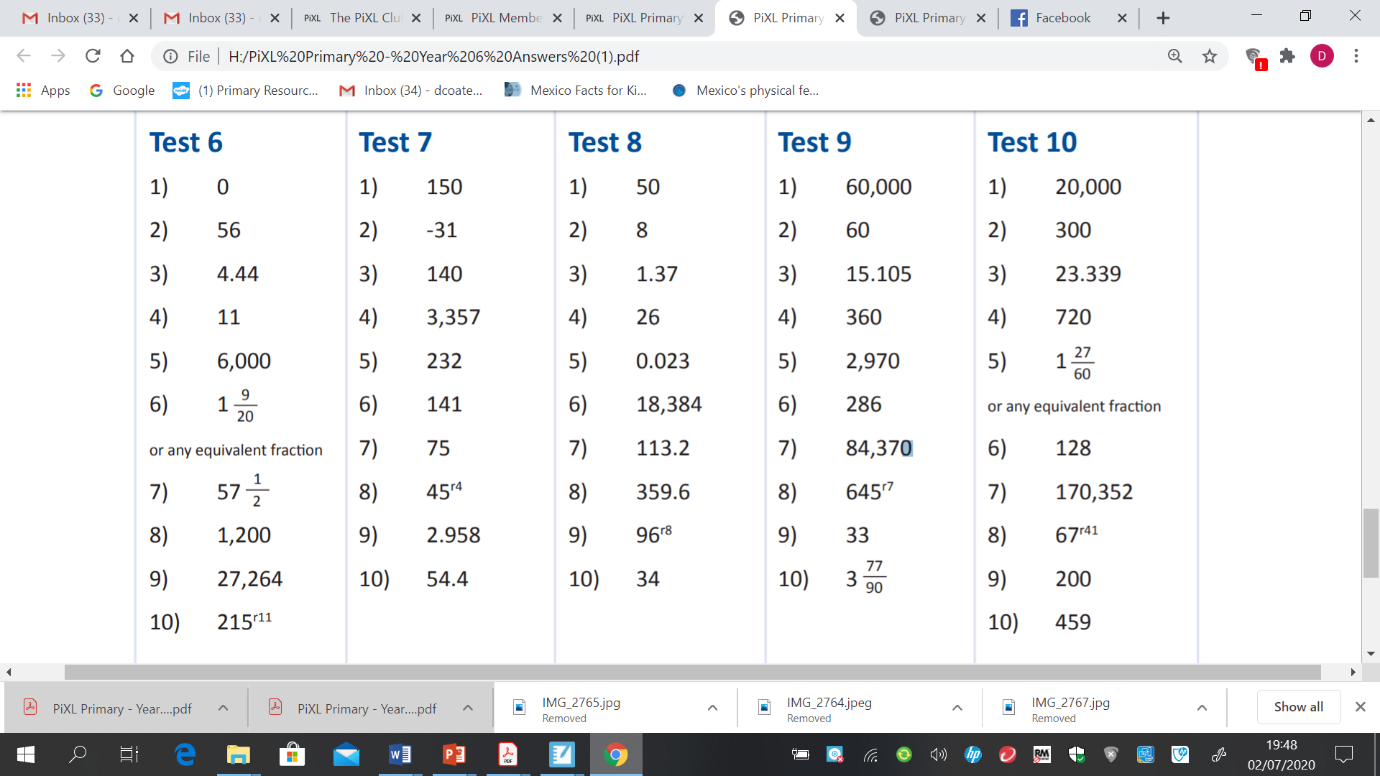 